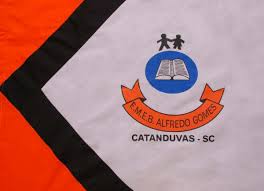 Escola Municipal de Educação Básica Alfredo GomesCatanduvas, JUNHO DE 2020.Diretora: Ivania Ap. Nora Assessora Técnica Pedagógica: Simone Andréa CarlAssessora Técnica Administrativa: Tania N. de ÁvilaProfessora: Marlí BobellaTurma: 4º ano matutinoLíngua Portuguesa. Copie o texto, leia e responda as questões.
A Lenda do Saci-Pererê
O Saci-Pererê é um dos personagens mais conhecidos do folclore brasileiro. Possuí até um dia em sua homenagem: 31 de outubro. Provavelmente, surgiu entre povos indígenas da região Sul do Brasil, ainda durante o período colonial (possivelmente no final do século XVIII). Nesta época, era representado por um menino indígena de cor morena e com um rabo, que vivia aprontando travessuras na floresta.Porém, ao migrar para o norte do país, o mito e o personagem sofreram modificações ao receberem influências da cultura africana. O Saci transformou-se num jovem negro com apenas uma perna, pois, de acordo com o mito, havia perdido a outra numa luta de capoeira. Passou a ser representado usando um gorro vermelho e um cachimbo, típico da cultura africana. Até os dias atuais ele é representado desta forma.   O comportamento é a marca registrada deste personagem folclórico. Muito divertido e brincalhão, o saci passa todo tempo aprontando travessuras nas matas e nas casas. Assusta viajantes, esconde objetos domésticos, emite ruídos, assusta cavalos e bois no pasto etc. Apesar das brincadeiras, não prática atitudes com o objetivo de prejudicar alguém ou fazer o mal. Diz o mito que ele se desloca rapidamente dentro de redemoinhos de vento, e para capturá-lo é necessário jogar uma peneira ou um rosário bento sobre ele. Após o feito, deve-se tirar o gorro (carapuça) e prender o saci dentro de uma garrafa. Somente desta forma ele irá obedecer seu “proprietário”. Este terá o direito de fazer um pedido ao Saci, que deverá realizá-lo.Mas, de acordo com o mito, o saci não é voltado apenas para brincadeiras. Ele é um importante conhecedor das ervas da floresta, da fabricação de chás e medicamentos feitos com plantas. Ele controla e guarda os segredos e todos estes conhecimentos. Aqueles que penetram nas florestas em busca destas ervas, devem, de acordo com a lenda, pedir sua autorização. Caso contrário, se transformará em mais uma vítima de suas travessuras.   Entre as travessuras preferidas do Saci, podemos citar: esconder brinquedos de crianças, dar nó em crina de cavalos, bagunçar as roupas de cama, derramar sal e açúcar na cozinha, apagar o fogo de fogões à lenha e assustar as pessoas com um forte e estranho assobio.A crença neste personagem ainda é muito forte na região interior do Brasil. Em volta das fogueiras, os mais velhos contam suas experiências com o saci aos mais novos. Através da cultura oral, o mito vai se perpetuando. Porém, o personagem chegou aos grandes centros urbanos através da literatura, da televisão e das histórias em quadrinhos. 
Interpretação de texto

1)    Qual é a origem da lenda do Saci?

2)    Qual foi a influência africana na imagem do Saci? Explique.

3)    Descreva o comportamento do Saci.

4)    Cite as travessuras do Saci.

5)    De que maneira o Saci se locomove?

6)    O que fazer para que o Saci obedeça a seu proprietário?

7)    Como o mito do saci ficou conhecido nos grandes centros urbanos?

8)    Qual é a marca registrada do saci ?

9)    Qual é o dia do saci?



10)  Marque as alternativas abaixo com verdadeiro (V) ou falso (F).

(  ) O Saci ficou com uma perna só porque foi maltratado pelo seu patrão

(  ) O Saci é um grande conhecedor de ervas medicinais

( ) O Saci é um personagem que provavelmente surgiu com os índios, mas depois sofreu influência da cultura africana

(  ) Uma das travessuras do Saci é assustar crianças desobedientesRelembrando: O acento agudo é usado sobre as vogais para destacar a sílaba tônica.O acento circunflexo é usado sobre as vogais a-e-o para destacar a sílaba tônica.Sílaba tônica: é a sílaba mais forte em uma palavra, ou seja, pronunciamos com maior intensidade.Leia as palavras, em seguida escreva ao lado qual a sílaba tônica e o tipo de acento que possui.PALAVRA       SÍLABA TÔNICA       QUAL ACENTO? 
Pererê PossuíIndígenasPorémPaísInfluênciasTípicoFolclóricoDomésticoAlguémRosárioNecessárioTeráVítimaAtravésExperiênciastransformará